Comité TÉCNICOQuincuagésima segunda sesión
Ginebra, 14 a 16 de marzo de 2016Intercambio y uso de programas informáticos y equiposDocumento preparado por la Oficina de la Unión

Descargo de responsabilidad:  el presente documento no constituye
un documento de política u orientación de la UPOVresumen	El presente documento tiene por finalidad informar acerca de las novedades y proponer una revisión de los documentos UPOV/INF/16/5 “Programas informáticos para intercambio” y UPOV/INF/22/2 “Programas informáticos y equipos utilizados por los miembros de la Unión”.	Se invita al TC a:a)	a tomar nota de que el Consejo, en su cuadragésima novena sesión ordinaria celebrada en Ginebra el 29 de octubre de 2015, aprobó el documento UPOV/INF/16/5 “Programas informáticos para intercambio”;b)	tomar nota de que los debates sobre la inclusión del programa informático SISNAVA en el documento UPOV/INF/16 continuarán en el seno del TWC, a reserva de la conclusión de los debates sobre la variación de las descripciones de variedades con el paso de los años en distintos lugares;c)	examinar la propuesta de revisión del documento UPOV/INF/16/5 en lo relativo a la inclusión de información sobre el uso de programas informáticos por los miembros de la Unión, según se expone en el Anexo I de este documento;d)	tomar nota de que las observaciones del TC, en su quincuagésima segunda sesión, relativas al uso de programas informáticos por los miembros de la Unión, se notificarán al CAJ en su septuagésima tercera sesión que se celebrará en Ginebra en octubre de 2016 y, si el CAJ lo aprueba, se presentará un proyecto de documento UPOV/INF/16/6 al Consejo para que considere su aprobación en su quincuagésima sesión ordinaria, que se celebrará el 28 de octubre de 2016;e)	tomar nota de que el Consejo, en su cuadragésima novena sesión ordinaria celebrada en Ginebra el 29 de octubre de 2015, aprobó el documento UPOV/INF/22/2 “Programas informáticos y equipos utilizados por los miembros de la Unión”;f)	examinar la información que figura en el Anexo II de este documento con el objeto de incluirla en una propuesta de revisión del documento UPOV/INF/22/2 o solicitar orientaciones adicionales a otros órganos pertinentes;  yg)	tomar nota de que, previo acuerdo del TC en su quincuagésima segunda sesión, las observaciones formuladas por el TC acerca de la utilización de los programas informáticos por parte de los miembros de la Unión se notificarán al CAJ en su septuagésima tercera sesión y, previo acuerdo del CAJ, se presentará al Consejo un proyecto de documento UPOV/INF/22/3 para que considere su aprobación en su quincuagésima sesión ordinaria, que se celebrará en Ginebra el 28 de octubre de 2016.	La estructura del presente documento es la siguiente:ANEXO I	PROPUESTA DE REVISIÓN DEL DOCUMENTO UPOV/INF/16/5 “PROGRAMAS INFORMÁTICOS PARA INTERCAMBIO”ANEXO II	PROPUESTA DE REVISIÓN DEL DOCUMENTO UPOV/INF/22/2 “PROGRAMAS INFORMÁTICOS Y EQUIPOS UTILIZADOS POR LOS MIEMBROS DE LA UNIÓN”	En el presente documento se utilizan las siguientes abreviaturas:	CAJ:	Comité Administrativo y Jurídico	TC:	Comité Técnico	TWC:	Grupo de Trabajo Técnico sobre Automatización y Programas Informáticos	TWP:	Grupos de Trabajo Técnicodocumento UPOV/INF/16 “Programas informáticos para intercambio”Aprobación del documento UPOV/INF/16/5	En su cuadragésima novena sesión ordinaria celebrada en Ginebra el 29 de octubre de 2015, el Consejo aprobó la revisión del documento UPOV/INF/16/4 “Programas informáticos para intercambio” (documento UPOV/INF/16/5), sobre la base del documento UPOV/INF/16/5 Draft 1 (véase el párrafo 30 del documento C/49/18 “Informe sobre las decisiones”).Revisión del documento UPOV/INF/16/5Programas informáticos que se propone incluir 	En el documento UPOV/INF/16 se indica el siguiente procedimiento para considerar las propuestas de inclusión de programas informáticos en dicho documento:“2.	Procedimiento para la inclusión de los programas informáticos“Los programas informáticos que los miembros de la Unión propongan incluir en el documento UPOV/INF/16 se someten, en primer lugar, a examen del Grupo de Trabajo Técnico sobre Automatización y Programas Informáticos (TWC).  Tras ese examen, combinado con la experiencia de uso en los miembros de la Unión, el TWC formula una recomendación al Comité Técnico sobre la eventual inclusión del programa informático en cuestión en el documento UPOV/INF/16.  Si el Comité Técnico y el Comité Administrativo y Jurídico (CAJ) formulan una recomendación positiva, el programa informático formará parte de la lista incluida en el proyecto de documento UPOV/INF/16, cuya aprobación se someterá a examen del Consejo.  El documento UPOV/INF/16 recibirá la aprobación del Consejo.”Programa informático SISNAVA	Los antecedentes de esta cuestión se facilitan en el documento TC/51/8 “Intercambio y uso de programas informáticos y equipos”.	En su trigésima tercera sesión, celebrada en Natal (Brasil) del 30 de junio al 3 de julio de 2015, el TWC acordó que los debates sobre la inclusión del programa informático SISNAVA en el documento UPOV/INF/16 debían continuar en el TWC, a reserva de la conclusión de los debates sobre la variación de las descripciones de variedades con el paso de los años en distintos lugares (véase el documento TWC/33/30 “Report”, párrafo 98).Información sobre la utilización por los miembros	En la Sección 4 del documento UPOV/INF/16 “Programas informáticos para intercambio” se dispone lo siguiente:“4.	Información sobre el uso por los miembros de la Unión“4.1	Cada año se envía una circular a los miembros de la Unión, invitándolos a proporcionar información sobre el uso que hacen de los programas informáticos enumerados en el documento UPOV/INF/16.“4.2	La información sobre ese uso se indica en las columnas ‘Miembros de la Unión que utilizan el programa informático’ y ‘Aplicación por los usuarios’.  En el espacio destinado a la “Aplicación por los usuarios”, los Miembros de la Unión podrán indicar, por ejemplo, los cultivos o tipos de cultivo para los cuales se utiliza el programa informático en cuestión.” 	El 21 de enero de 2016, la Oficina de la Unión envió la circular E-16/009 a las personas designadas por los miembros de la Unión para asistir al TC, invitándolas a facilitar información actualizada relativa al uso de los programas informáticos incluidos en el documento UPOV/INF/16.  La información recibida de Finlandia, Nueva Zelandia y la República de Moldova en respuesta a la circular se incluye en el Anexo I de este documento.	Los comentarios formulados por el TC, en su quincuagésima segunda sesión, acerca del uso de los programas informáticos por parte de los miembros de la Unión se presentarán al CAJ en su septuagésima tercera sesión, que se celebrará en Ginebra el 25 y el 26 de octubre de 2016.	Previo acuerdo del TC, en su quincuagésima segunda sesión, y el CAJ, en su septuagésima tercera sesión, se presentará al Consejo un proyecto de documento UPOV/INF/16/6 “Programas informáticos para intercambio” para que considere su aprobación en su quincuagésima sesión ordinaria, que se celebrará en Ginebra el 28 de octubre de 2016.	Se invita al TC a: 	a)	tomar nota de que el Consejo, en su cuadragésima novena sesión ordinaria celebrada en Ginebra el 29 de octubre de 2015, aprobó el documento UPOV/INF/16/5 “Programas informáticos para intercambio”;	b)	tomar nota de que los debates sobre la inclusión del programa informático SISNAVA en el documento UPOV/INF/16 continuarán en el seno del TWC, a reserva de la conclusión de los debates sobre la variación de las descripciones de variedades con el paso de los años en distintos lugares;c)	examinar la propuesta de revisión del documento UPOV/INF/16/5 de incluir la información sobre el uso de los programas informáticos por los miembros de la Unión, según se expone en el Anexo I de este documento;  yd)	tomar nota de que las observaciones del TC, en su quincuagésima segunda sesión, relativas al uso de programas informáticos por los miembros de la Unión, se notificarán al CAJ en su septuagésima tercera sesión que se celebrará en Ginebra en octubre de 2016 y, si el CAJ lo aprueba, se presentará un proyecto de documento UPOV/INF/16/6 al Consejo para que considere su aprobación en su quincuagésima sesión ordinaria, que se celebrará el 28 de octubre de 2016.documento UPOV/INF/22 “Programas informáticos y equipos utilizados por los miembros de la Unión”Aprobación del documento UPOV/INF/22/2	En su cuadragésima novena sesión ordinaria celebrada en Ginebra el 29 de octubre de 2015, el Consejo aprobó una revisión del documento UPOV/INF/22/1 “Programas informáticos y equipos utilizados por los miembros de la Unión” (documento UPOV/INF/22/2), sobre la base del documento UPOV/INF/22/1 Draft 1 (véase el párrafo 31 del documento C/49/18 “Informe sobre las decisiones”).Revisión del documento UPOV/INF/22/2Programas informáticos que se propone incluir	En el documento UPOV/INF/22 se indica el siguiente procedimiento para considerar las propuestas de inclusión de programas informáticos y equipos en el documento UPOV/INF/22/1:“2.1	Los programas informáticos y los equipos que se proponga incluir en este documento se presentarán, en primer lugar, al TC.“2.2	El TC decidirá si:propone incluir la información en el documento;solicita más orientación a otros órganos pertinentes (p. ej., el CAJ y los TWP);  propone no incluir la información en el documento. “2.3	Si el TC formula una recomendación positiva y posteriormente el CAJ la ratifica, el programa informático o el equipo formará parte de la lista incluida en el proyecto de documento, cuya aprobación se someterá a examen del Consejo.”	El 21 de enero de 2016, la Oficina de la Unión envió la Circular E-16/009 a las personas designadas por los miembros de la Unión para asistir al TC, invitándolas a facilitar información para el documento UPOV/INF/22.  La información recibida de Alemania, Costa Rica, Finlandia, Israel, Kenya, Nueva Zelandia y el Uruguay en respuesta a la circular se incluye en el Anexo II de este documento.	Es conveniente que en su quincuagésima segunda sesión, el TC solicite más orientación al CAJ y los TWP relativa a los programas informáticos utilizados por los miembros de la Unión.  Si el TC conviene en que no se necesitarán más orientaciones, puede proponer al CAJ, en su septuagésima tercera sesión que se celebrará en Ginebra el 25 y el 26 de octubre de 2016, que se incluya la información en el documento y, previo acuerdo del CAJ, se presentará al Consejo un proyecto del documento UPOV/INF/22/3 para que considere su aprobación en su quincuagésima sesión ordinaria, que se celebrará en Ginebra 
el 28 de octubre de 2016.	Se invita al TC a:	a)	tomar nota de que el Consejo, en su cuadragésima novena sesión ordinaria celebrada en Ginebra el 29 de octubre de 2015, aprobó el documento UPOV/INF/22/2 “Programas informáticos y equipos utilizados por los miembros de la Unión”;	b)	examinar la información que figura en el Anexo II de este documento con el objeto de incluirla en una propuesta de revisión el documento UPOV/INF/22/2 o solicitar orientaciones adicionales a otros órganos pertinentes;  yc)	tomar nota de que, previo acuerdo del TC en su quincuagésima segunda sesión, las observaciones formuladas por el TC acerca de la utilización de los programas informáticos por parte de los miembros de la Unión se notificarán al CAJ en su septuagésima tercera sesión y, previo acuerdo del CAJ, se presentará al Consejo un proyecto de documento UPOV/INF/22/3 para que considere su aprobación en su quincuagésima sesión ordinaria, que se celebrará en Ginebra el 28 de octubre de 2016.[Siguen los Anexos]PROPUESTA DE REVISIÓN DEL DOCUMENTO UPOV/INF/16/5 “PROGRAMAS INFORMÁTICOS PARA INTERCAMBIO”(Las propuestas recibidas de Finlandia, Nueva Zelandia y la República de Moldova en respuesta a la Circular E-16/009 aparecen sombreadas)a)	Administración de solicitudesb)	Sistemas de presentación de solicitudes por Internet c)	Control de la denominación de las variedadesd)	Diseño de los ensayos DHE y análisis de datose)	Inscripción y transferencia de datosf)	Análisis de las imágenesg)	Datos bioquímicos y moleculares[Sigue el Anexo II]PROPUESTA DE REVISIÓN DEL DOCUMENTO UPOV/INF/22/2 “Programas informáticos y equipos utilizados por los miembros de la Unión”(Las propuestas recibidas de Alemania, Costa Rica, Finlandia, Israel, Kenya, Nueva Zelandia y el Uruguay en respuesta a la Circular E-16/009 aparecen sombreadas)a)	Administración de solicitudesb)	Sistemas de presentación de solicitudes por Internetc)	Control de la denominación de las variedadesd)	Diseño de los ensayos DHE y análisis de datose)	Inscripción y transferencia de datosf)	Análisis de las imágenesg)	Datos bioquímicos y moleculares[Fin del Anexo II y del documento]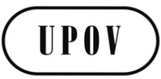 STC/52/8ORIGINAL:  InglésFECHA:  8 de marzo de 2016UNIÓN INTERNACIONAL PARA LA PROTECCIÓN DE LAS OBTENCIONES VEGETALESUNIÓN INTERNACIONAL PARA LA PROTECCIÓN DE LAS OBTENCIONES VEGETALESUNIÓN INTERNACIONAL PARA LA PROTECCIÓN DE LAS OBTENCIONES VEGETALESGinebraGinebraGinebraFecha de inclusiónNombre del programaLenguaje de programaciónFunción (breve resumen)Fuente y datos de contactoCondiciones de puesta a disposiciónMiembros de la Unión que utilizan el programaAplicación por los usuarios24 de octubre de 2013ZAJVKASQL WindowsInformación sobre solicitudes (nombre y dirección de los solicitantes, denominación propuesta, fecha de solicitud, etc.) y registros (denominación, fecha de registro).Federación de Rusia:  Comisión Estatal de la Federación de Rusia de Examen y Protección de las Obtenciones Vegetales, Valentin Sherbina,Jefe de Departamento de TI Correo-e:  gossort@gossort.com Disponible únicamente en rusoRUTodos los cultivos16 de octubre de 2014SIVAVEBase de datos:Mysql 5.1PHP Versión 2.5.9Ajax.Javascript.Las rutinas están integradas con Java Applets y algunos archivos Java (JARS).Complemen-tos:  Zend Optimizer 3.3Compiladores:Zend StudioScriptCasePermite la difusión en tiempo real del estado en que se encuentran los trámites de las solicitudes de título de obtentor en México.México: 
Correo-e:  enriqueta.molina@snics.gob.mx/ eduardo.padilla@snics.gob.mx Solicitud por escrito y justificación de necesidad de uso.MXTodos los cultivosFecha de inclusiónNombre del programaLenguaje de programaciónFunción (breve resumen)Fuente y datos de contactoCondiciones de puesta a disposiciónMiembros de la Unión que utilizan el programaAplicación por los usuariosManagement varietiesBase de datos:Firebird 2.0DelphiLa base de datos contiene la información bibliográfica incluida en la solicitud, la información sobre el examen de variedades y los documentos relacionados (cuestionarios, descripciones y figuras)Organismo Estatal de Propiedad Intelectual de la República de Moldova (AGEPI)24/1, Andrei Doga Street, 2024 ChisinauTel:  (373-22) 44 00 94Fax:  (373-22) 44 00 94Correo-e:office@agepi.mdSitio web:  http://www.agepi.mdDisponible únicamente en rumanoMDTodos los cultivosFecha de inclusiónNombre del programaLenguaje de programaciónFunción (breve resumen)Fuente y datos de contactoCondiciones de puesta a disposiciónMiembros de la Unión que utilizan el programaAplicación por los usuariose-agepiBase de datos:Mysql 5.1PHP (Drupal)Solicitud electrónica del título de obtentor y aprobación con firma electrónica válida.  La base de datos se completa en línea con la solicitud del título de obtentor y la correspondencia electrónica posterior con el solicitante (notificaciones, cambio de situación y vía de presentación)Organismo Estatal de Propiedad Intelectual de la República de Moldova (AGEPI)24/1, Andrei Doga Street, 2024 ChisinauTel:  (373-22) 44 00 94Fax:  (373-22) 44 00 94Correo-e:office@agepi.mdSitio web:  http://www.agepi.mdDisponible únicamente en rumanoMDTodos los cultivosFecha de inclusiónNombre del programaLenguaje de programaciónFunción (breve resumen)Fuente y datos de contactoCondiciones de puesta a disposiciónMiembros de la Unión que utilizan el programaAplicación por los usuariosVariedad vegetalBase de datos:Firebird 2.0C#, ASP.NET, IISSe trata de una base de datos documental de los títulos de obtentor y las solicitudes publicadas con arreglo a criterios como:  número de registro de los títulos de obtentor, número de solicitud, solicitante, titular, obtentor, denominación, especie, el taxón botánico, código de la UPOV y otros.Organismo Estatal de Propiedad Intelectual de la República de Moldova (AGEPI)24/1, Andrei Doga Street, 2024 ChisinauTel:  (373-22) 44 00 94Fax:  (373-22) 44 00 94Correo-e:  office@agepi.mdSitio web:  http://www.agepi.mdDisponible únicamente en rumanoMDTodos los cultivosFecha de inclusiónNombre del programaLenguaje de programaciónFunción (breve resumen)Fuente y datos de contactoCondiciones de puesta a disposiciónMiembros de la Unión que utilizan el programaAplicación por los usuarios21 de octubre de 2010DUSTNTFORTRAN 90Programa general de análisis de los datos recabados de ensayos DHE.  Incluye mecanismos de análisis COY y un amplio espectro de técnicas de análisis multivarianteReino Unido:
Dra. Sally Watson 
Correo-e:  sally.watson@afbini.gov.uk GBHierbas pratenses, 
guisante o arveja (forrajero y hortaliza), chirivía, colza, cebolla, col de Bruselas, colza oleaginosa de invierno, remolacha azucarera, haba, colza oleaginosa de primavera, berza, linaza21 de octubre de 2010DUSTNTFORTRAN 90Programa general de análisis de los datos recabados de ensayos DHE.  Incluye mecanismos de análisis COY y un amplio espectro de técnicas de análisis multivarianteReino Unido:
Dra. Sally Watson 
Correo-e:  sally.watson@afbini.gov.uk CZColza oleaginosa, gramíneas y alfalfa21 de octubre de 2010DUSTNTFORTRAN 90Programa general de análisis de los datos recabados de ensayos DHE.  Incluye mecanismos de análisis COY y un amplio espectro de técnicas de análisis multivarianteReino Unido:
Dra. Sally Watson 
Correo-e:  sally.watson@afbini.gov.uk EEGramíneas y leguminosas21 de octubre de 2010DUSTNTFORTRAN 90Programa general de análisis de los datos recabados de ensayos DHE.  Incluye mecanismos de análisis COY y un amplio espectro de técnicas de análisis multivarianteReino Unido:
Dra. Sally Watson 
Correo-e:  sally.watson@afbini.gov.uk FIGramíneas, trébol rojo, trébol blanco, nabina y centeno21 de octubre de 2010DUSTNTFORTRAN 90Programa general de análisis de los datos recabados de ensayos DHE.  Incluye mecanismos de análisis COY y un amplio espectro de técnicas de análisis multivarianteReino Unido:
Dra. Sally Watson 
Correo-e:  sally.watson@afbini.gov.uk KEMaíz21 de octubre de 2010DUSTNTFORTRAN 90Programa general de análisis de los datos recabados de ensayos DHE.  Incluye mecanismos de análisis COY y un amplio espectro de técnicas de análisis multivarianteReino Unido:
Dra. Sally Watson 
Correo-e:  sally.watson@afbini.gov.uk NZGramíneas, coles, trigo, cebada, guisantes21 de octubre de 2010DUSTNTFORTRAN 90Programa general de análisis de los datos recabados de ensayos DHE.  Incluye mecanismos de análisis COY y un amplio espectro de técnicas de análisis multivarianteReino Unido:
Dra. Sally Watson 
Correo-e:  sally.watson@afbini.gov.uk VNMaíz, variedades florales, arroz, tomate, papa, soja, hortalizas y otras especies 21 de octubre de 2010GAIAWindevCalcula las comparaciones de variedades para la gestión de las colecciones de referenciaFrancia:
Correo-e:christophe.chevalier@geves.fr FRSorgo, remolacha azucarera, maíz, trigo, cebada, avena, colza, girasol, triticale, guisante21 de octubre de 2010GAIAWindevCalcula las comparaciones de variedades para la gestión de las colecciones de referenciaFrancia:
Correo-e:christophe.chevalier@geves.fr CZMaíz, trigo, cebada, avena, y arveja21 de octubre de 2010GAIAWindevCalcula las comparaciones de variedades para la gestión de las colecciones de referenciaFrancia:
Correo-e:christophe.chevalier@geves.fr HRCebada, maíz, soja, trigo21 de octubre de 2010GAIAWindevCalcula las comparaciones de variedades para la gestión de las colecciones de referenciaFrancia:
Correo-e:christophe.chevalier@geves.fr UYSorgo, remolacha azucarera, maíz, trigo, cebada, avena, colza, girasol, triticale, guisanteFecha de inclusiónNombre del programaLenguaje de programaciónFunción (breve resumen)Fuente y datos de contactoCondiciones de puesta a disposiciónMiembros de la Unión que utilizan el programaAplicación por los usuarios21 de octubre de 2010SIRIUSWindevPrograma portátil de captura de datosFrancia:
Correo-e:christophe.chevalier@geves.fr FRSorgo, remolacha azucarera, maíz, trigo, cebada, avena, colza, girasol, triticale, guisante, hierbas pratensesFecha de inclusiónNombre del programaLenguaje de programaciónFunción (breve resumen)Fuente y datos de contactoCondiciones de puesta a disposiciónMiembros de la Unión que utilizan el programaAplicación por los usuarios24 de octubre de 2013AIMWindowsPrograma informático de tratamiento de imágenesFrancia:
Correo-e: christophe.chevalier@geves.fr FRColza, girasol, hortensia, lino, guisante, zanahoria, maíz, trigo de invierno, orquídeasFecha de inclusiónNombre del programa informático o el equipoFunción (breve resumen)Fuente y datos de contactoMiembros de la Unión que utilizan el programa o los equiposAplicación por los usuarios29 de octubre de 2015Datos administrativosBase de datos administrativos sobre variedades vegetalesOficina Federal de Variedades VegetalesCorreo-e:uwe.meyer@bundessortenamt.deDETodas las especies29 de octubre de 2015MS Office Professional Plus 2010Gestión de solicitudes y bases de datosUnidad de de Derechos de ObtentorCorreo-e:benzionz@moag.gov.ilILTodas las especies29 de octubre de 2015AccessGestión de base de datosInstituto Nacional de SemillasCorreo-e:gcamps@inase.org.uyUYTodas las especiesSword PtolemySistema de tramitación de expedientes de propiedad intelectual que permite:Evaluar y examinar las solicitudes de derechos de obtentor y efectuar tareas administrativas relativas a las solicitudes y la concesión de derechos;Gestionar todos los registros relativos a estas actividades, sin excluir la correspondencia, la documentación y los historiales de las transacciones.Véase también b) infra.http://intellect.sword-group.com/Home/PtolemyNZTodas las especiesFecha de inclusiónNombre del programa informático o el equipoFunción (breve resumen)Fuente y datos de contactoMiembros de la Unión que utilizan el programa o los equiposAplicación por los usuarios29 de octubre de 2015Solicitud electrónicaSolicitud electrónica para la protección de variedades vegetales y aprobación con firma electrónica válidaOficina Federal de Variedades VegetalesCorreo-e:uwe.meyer@bundessortenamt.de DETodas las especies29 de octubre de 2015PDF Solicitud para la protección de variedades vegetalesInstituto Nacional de SemillasCorreo-e:gcamps@inase.org.uyUYTodas las especiesOffice (Word) y PDFSolicitud electrónica para la protección de variedades vegetales y aprobación con firma electrónica válidaOficina Nacional de Semillas.Registro de Variedades Vegetales.galizaga@ofinase.go.crCRTodas las especieseAkteSistema electrónico de procesamiento y archivo de expedientes de variedadesOficina Federal de Variedades VegetalesCorreo-e:uwe.meyer@bundessortenamt.deDETodas las especiesSword PtolemySistema de tramitación de expedientes de propiedad intelectual que permite:Evaluar y examinar las solicitudes de derechos de obtentor y efectuar tareas administrativas relativas a las solicitudes y la concesión de derechos;Gestionar todos los registros relativos a estas actividades, sin excluir la correspondencia, la documentación y los historiales de las transacciones.Véase también a) suprahttp://intellect.sword-group.com/Home/PtolemyNZTodas las especiesFecha de inclusiónNombre del programa informático o el equipoFunción (breve resumen)Fuente y datos de contactoMiembros de la Unión que utilizan el programa o los equiposAplicación por los usuarios29 de octubre de 2015Similitud de denominaciones de variedades Verificación de denominaciones de variedades en los procedimientos nacionales con arreglo a las normas fonéticas como complemento del examenOficina Federal de Variedades VegetalesCorreo-e:uwe.meyer@bundessortenamt.de DETodas las especiesSword AcseptoInstrumento de búsqueda de marcas comerciales y diseños que permite llevar a cabo búsquedas antes de que se utilicen las denominaciones propuestas.http://intellect.sword-group.com/Home/AcseptoNZTodas las especiesFecha de inclusiónNombre del programa informático o el equipoFunción (breve resumen)Fuente y datos de contactoMiembros de la Unión que utilizan el programa o los equiposAplicación por los usuarios29 de octubre de 2015Register (DHE)Diseño de cultivos, captura de datos, compilación de listas, programa para la distinción, COYD y COYU, descripción de la variedadOficina Federal de Variedades VegetalesCorreo-e:uwe.meyer@bundessortenamt.de DETodas las especies 29 de octubre de 2015GAIAEstudio y Análisis de resultadosInstituto Nacional de SemillasCorreo-e:gcamps@inase.org.uyUYTodas las especies29 de octubre de 2015INFOSTASTEstudio y Análisis de resultadosInstituto Nacional de SemillasCorreo-e:gcamps@inase.org.uyUYTodas las especiesSAS y RDiseño y análisisKETodas las especiesFecha de inclusiónNombre del programa informático o el equipoFunción (breve resumen)Fuente y datos de contactoMiembros de la Unión que utilizan el programa o los equiposAplicación por los usuarios29 de octubre de 2015Reg.mobileCaptura de datos móviles y transmisión de la configuración y transferencia de datos a la computadora Oficina Federal de Variedades VegetalesCorreo-e:uwe.meyer@bundessortenamt.de DETodas las especies29 de octubre de 2015PANASONIC CF-U1 TOUGHBOOKGrabaciones de datosCroaciaCorreo-e:  bojan.markovic@hcphs.hrHRMaíz29 de octubre de 2015Motorola MC55A0 PDAEnsayos DHE en el campo:  obtención de datosUnidad de de Derechos de ObtentorCorreo-e:benzionz@moag.gov.ilILTodas las especiesPANASONIC CF-U1TOUGHBOOKGrabaciones de datosServicio de Seguridad Alimentaria de FinlandiaKaarina.paavilainen@evira.fiFIPrincipalmente plantas alógamasFecha de inclusiónNombre del programa informático o el equipoFunción (breve resumen)Fuente y datos de contactoMiembros de la Unión que utilizan el programa o los equiposAplicación por los usuarios29 de octubre de 2015Análisis de las imágenesEvaluación automática de caracteres de la hoja en varias especies vegetales  Oficina Federal de Variedades Vegetales Correo-e:uwe.meyer@bundessortenamt.de DEEmpleados de la Oficina Federal de Variedades Vegetales Fecha de inclusiónNombre del programa informático o el equipoFunción (breve resumen)Fuente y datos de contactoMiembros de la Unión que utilizan el programa o los equiposAplicación por los usuarios29 de octubre de 2015NTSYSpc (versión 2.21m)Programa de análisis multivariante de datosApplied Biostatistics, Inc.KRAnálisis de agrupamientos para la búsqueda de marcadores de ADN